Note: Course evaluations from Fall- 2011 to Fall-2012 are carried out using the scoring scheme 5: strongly agree, 4: Agree, 3: Somewhat Agree, 2: Somewhat Disagree 1: Disagree, 0: strongly disagree. Course evaluations from Spring-2013 and onward are carried out using the scoring scheme 5: strongly agree, 4: Agree, 3: Uncertain, 2: Disagree, 1: strongly disagree. Moreover, following questions are incorporated in the course evaluations: (i) The Instructor is prepared for each class. (ii) The Instructor demonstrates knowledge of the subject. (iii) The Instructor has completed the whole course. (iv) The Instructor provides additional material apart from the textbook. (v) The Instructor gives citations regarding current situations with reference to Pakistani context. (vi) The Instructor communicates the subject matter effectively. (vii) The Instructor shows respect towards students and encourages class participation. (viii) The Instructor maintains an environment that is conducive to learning. (ix) The Instructor arrives on time. (x) The Instructor leaves on time. (xi) The Instructor is fair in examination. (xii) The Instructor returns the graded scripts etc. in a reasonable amount of time. (xiii) The Instructor was available during the specified office hours and for after class consultations. (xiv) The Subject matter presented in the course has increased your knowledge of the subject. (xv) The syllabus clearly states course objectives requirements, procedures and grading criteria. (xvi) The course integrates theoretical course concepts with real-world applications. (xvii) The assignments and exams covered the materials presented in the course. (xviii) The course material is modern and updated. Administrative Experience WORKSHOPS/ SEMINARS ORGANIZEDMPhil THesis Supervised THesEs Under SupervisionTHesEs in which acted as External Examiner / evaluator Seminar PresentationsDr. Muhammad JamilDr. Muhammad JamilDr. Muhammad JamilDr. Muhammad JamilDr. Muhammad JamilHouse # 857/Q Street # 4, Muhalla Amir Hamza, Westrage III, House # 857/Q Street # 4, Muhalla Amir Hamza, Westrage III, House # 857/Q Street # 4, Muhalla Amir Hamza, Westrage III, House # 857/Q Street # 4, Muhalla Amir Hamza, Westrage III, House # 857/Q Street # 4, Muhalla Amir Hamza, Westrage III, House # 857/Q Street # 4, Muhalla Amir Hamza, Westrage III, House # 857/Q Street # 4, Muhalla Amir Hamza, Westrage III, Phone:   +92-051-90643229, +92-0331-2331079E-mail: mjamil@qau.edu.pk,   jamil.pakeco@gmail.comPersonalPersonalPersonalPersonal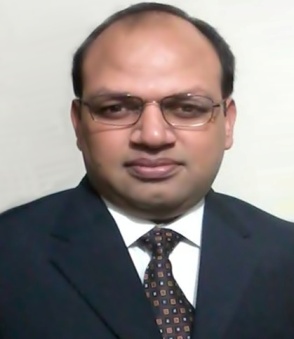 Father Name	            :  Muhammad SiddiqueNIC No		:  37405-0296904-9Date of Birth             	:  1st April 1983Place of Birth            	:   ()Gender                      :  MaleMarital Status          	:  MarriedNationality                	:  PakistaniMother Language    :  UrduCountries Visited 	 : Austria, Belgium, Czech Republic, Denmark,                                       France, Finland, Germany, Hungary, Italy,                                       Liechtenstein, Luxembourg, Netherland, Norway,                                        Poland, Slovakia, Spain,  Sweden, Switzerland                                        Switzerland, TurkeyWebpages		 :  http://www.qau.edu.pk/profile.php?id=809029 http://sc.hec.gov.pk/aphds/submit.asp?supid=5521 https://sites.google.com/a/qau.edu.pk/mjamil/teaching/fall-2014Father Name	            :  Muhammad SiddiqueNIC No		:  37405-0296904-9Date of Birth             	:  1st April 1983Place of Birth            	:   ()Gender                      :  MaleMarital Status          	:  MarriedNationality                	:  PakistaniMother Language    :  UrduCountries Visited 	 : Austria, Belgium, Czech Republic, Denmark,                                       France, Finland, Germany, Hungary, Italy,                                       Liechtenstein, Luxembourg, Netherland, Norway,                                        Poland, Slovakia, Spain,  Sweden, Switzerland                                        Switzerland, TurkeyWebpages		 :  http://www.qau.edu.pk/profile.php?id=809029 http://sc.hec.gov.pk/aphds/submit.asp?supid=5521 https://sites.google.com/a/qau.edu.pk/mjamil/teaching/fall-2014Father Name	            :  Muhammad SiddiqueNIC No		:  37405-0296904-9Date of Birth             	:  1st April 1983Place of Birth            	:   ()Gender                      :  MaleMarital Status          	:  MarriedNationality                	:  PakistaniMother Language    :  UrduCountries Visited 	 : Austria, Belgium, Czech Republic, Denmark,                                       France, Finland, Germany, Hungary, Italy,                                       Liechtenstein, Luxembourg, Netherland, Norway,                                        Poland, Slovakia, Spain,  Sweden, Switzerland                                        Switzerland, TurkeyWebpages		 :  http://www.qau.edu.pk/profile.php?id=809029 http://sc.hec.gov.pk/aphds/submit.asp?supid=5521 https://sites.google.com/a/qau.edu.pk/mjamil/teaching/fall-2014Father Name	            :  Muhammad SiddiqueNIC No		:  37405-0296904-9Date of Birth             	:  1st April 1983Place of Birth            	:   ()Gender                      :  MaleMarital Status          	:  MarriedNationality                	:  PakistaniMother Language    :  UrduCountries Visited 	 : Austria, Belgium, Czech Republic, Denmark,                                       France, Finland, Germany, Hungary, Italy,                                       Liechtenstein, Luxembourg, Netherland, Norway,                                        Poland, Slovakia, Spain,  Sweden, Switzerland                                        Switzerland, TurkeyWebpages		 :  http://www.qau.edu.pk/profile.php?id=809029 http://sc.hec.gov.pk/aphds/submit.asp?supid=5521 https://sites.google.com/a/qau.edu.pk/mjamil/teaching/fall-2014CURRENT STATUSCURRENT STATUSCURRENT STATUSCURRENT STATUSDesignation		 : Assistant ProfessorInstitute		 : School of Economics, Quaid-i-Azam University,			   Islamabad, PakistanResponsibilities	 : Teaching, Research Supervision, Independent Research			   Incharge departmental Student Affairs,                                          Focal Person for MOU signed between QAU and                                           NIBAF, MaintainDesignation		 : Assistant ProfessorInstitute		 : School of Economics, Quaid-i-Azam University,			   Islamabad, PakistanResponsibilities	 : Teaching, Research Supervision, Independent Research			   Incharge departmental Student Affairs,                                          Focal Person for MOU signed between QAU and                                           NIBAF, MaintainDesignation		 : Assistant ProfessorInstitute		 : School of Economics, Quaid-i-Azam University,			   Islamabad, PakistanResponsibilities	 : Teaching, Research Supervision, Independent Research			   Incharge departmental Student Affairs,                                          Focal Person for MOU signed between QAU and                                           NIBAF, MaintainDesignation		 : Assistant ProfessorInstitute		 : School of Economics, Quaid-i-Azam University,			   Islamabad, PakistanResponsibilities	 : Teaching, Research Supervision, Independent Research			   Incharge departmental Student Affairs,                                          Focal Person for MOU signed between QAU and                                           NIBAF, MaintainAREA OF INTERESTSAREA OF INTERESTSAREA OF INTERESTSAREA OF INTERESTSSubjects		:  Welfare Economics, Behavioral Economics, Financial 			   Economics, Energy Economics, Globalization and 			   Economic IntegrationSubjects		:  Welfare Economics, Behavioral Economics, Financial 			   Economics, Energy Economics, Globalization and 			   Economic IntegrationSubjects		:  Welfare Economics, Behavioral Economics, Financial 			   Economics, Energy Economics, Globalization and 			   Economic IntegrationSubjects		:  Welfare Economics, Behavioral Economics, Financial 			   Economics, Energy Economics, Globalization and 			   Economic IntegrationTEACHING INTERESTSTEACHING INTERESTSTEACHING INTERESTSTEACHING INTERESTSSubjects		:  Econometrics, Microeconomics, Financial Economics 			   Game Theory, Public Sector EconomicsSubjects		:  Econometrics, Microeconomics, Financial Economics 			   Game Theory, Public Sector EconomicsSubjects		:  Econometrics, Microeconomics, Financial Economics 			   Game Theory, Public Sector EconomicsSubjects		:  Econometrics, Microeconomics, Financial Economics 			   Game Theory, Public Sector EconomicsPROJECTS IN PROGRESSPROJECTS IN PROGRESSPROJECTS IN PROGRESSPROJECTS IN PROGRESSTitle	: Integration of Pakistani and Chinese Financial Markets: Before and After the Introduction of CPEC Funding Source	: Center of Excellence - CPEC Competitive Policy Research Grant 2017 (Phase-I)Funding Amount	:  0.270 million Ending Date		:  September 2017Title	: Impact of Economic, Financial, and Social Capabilities of Small Firms on their profit: An Analysis Based on Firms from Rawalpindi and Islamabad Funding Source	:  Quaid-i-Azam University, Islamabad Funding Amount	:  0.130 million Ending Date		:  December 2017Title			:  Contextual Assessment of Women Empowerment and                                        its determinants: A Case Study of Working Women from                                        Rawalpindi and IslamabadFunding Source	:  Quaid-i-Azam University, Islamabad Funding Amount	:  0.2008 million Ending Date		:  July 2017Title	: Integration of Pakistani and Chinese Financial Markets: Before and After the Introduction of CPEC Funding Source	: Center of Excellence - CPEC Competitive Policy Research Grant 2017 (Phase-I)Funding Amount	:  0.270 million Ending Date		:  September 2017Title	: Impact of Economic, Financial, and Social Capabilities of Small Firms on their profit: An Analysis Based on Firms from Rawalpindi and Islamabad Funding Source	:  Quaid-i-Azam University, Islamabad Funding Amount	:  0.130 million Ending Date		:  December 2017Title			:  Contextual Assessment of Women Empowerment and                                        its determinants: A Case Study of Working Women from                                        Rawalpindi and IslamabadFunding Source	:  Quaid-i-Azam University, Islamabad Funding Amount	:  0.2008 million Ending Date		:  July 2017Title	: Integration of Pakistani and Chinese Financial Markets: Before and After the Introduction of CPEC Funding Source	: Center of Excellence - CPEC Competitive Policy Research Grant 2017 (Phase-I)Funding Amount	:  0.270 million Ending Date		:  September 2017Title	: Impact of Economic, Financial, and Social Capabilities of Small Firms on their profit: An Analysis Based on Firms from Rawalpindi and Islamabad Funding Source	:  Quaid-i-Azam University, Islamabad Funding Amount	:  0.130 million Ending Date		:  December 2017Title			:  Contextual Assessment of Women Empowerment and                                        its determinants: A Case Study of Working Women from                                        Rawalpindi and IslamabadFunding Source	:  Quaid-i-Azam University, Islamabad Funding Amount	:  0.2008 million Ending Date		:  July 2017Title	: Integration of Pakistani and Chinese Financial Markets: Before and After the Introduction of CPEC Funding Source	: Center of Excellence - CPEC Competitive Policy Research Grant 2017 (Phase-I)Funding Amount	:  0.270 million Ending Date		:  September 2017Title	: Impact of Economic, Financial, and Social Capabilities of Small Firms on their profit: An Analysis Based on Firms from Rawalpindi and Islamabad Funding Source	:  Quaid-i-Azam University, Islamabad Funding Amount	:  0.130 million Ending Date		:  December 2017Title			:  Contextual Assessment of Women Empowerment and                                        its determinants: A Case Study of Working Women from                                        Rawalpindi and IslamabadFunding Source	:  Quaid-i-Azam University, Islamabad Funding Amount	:  0.2008 million Ending Date		:  July 2017PROJECTS COMPLETEDPROJECTS COMPLETEDPROJECTS COMPLETEDPROJECTS COMPLETEDTitle			:  Food Security Based on Kilocalories: A Case Study of 			   Twin Cities of PakistanFunding Source	:  Quaid-i-Azam University, Islamabad Funding Amount	:  0.105 million Ending Date		:  June 2016Title			:  Households Energy Consumption under Energy Shortage:			   A case study of Households of Rawalpindi and IslamabadFunding Source	:  Higher Education Commission of Pakistan Funding Amount	:  0.5 million Ending Date		:  December 2013Title			:  Food Security Based on Kilocalories: A Case Study of 			   Twin Cities of PakistanFunding Source	:  Quaid-i-Azam University, Islamabad Funding Amount	:  0.105 million Ending Date		:  June 2016Title			:  Households Energy Consumption under Energy Shortage:			   A case study of Households of Rawalpindi and IslamabadFunding Source	:  Higher Education Commission of Pakistan Funding Amount	:  0.5 million Ending Date		:  December 2013Title			:  Food Security Based on Kilocalories: A Case Study of 			   Twin Cities of PakistanFunding Source	:  Quaid-i-Azam University, Islamabad Funding Amount	:  0.105 million Ending Date		:  June 2016Title			:  Households Energy Consumption under Energy Shortage:			   A case study of Households of Rawalpindi and IslamabadFunding Source	:  Higher Education Commission of Pakistan Funding Amount	:  0.5 million Ending Date		:  December 2013Title			:  Food Security Based on Kilocalories: A Case Study of 			   Twin Cities of PakistanFunding Source	:  Quaid-i-Azam University, Islamabad Funding Amount	:  0.105 million Ending Date		:  June 2016Title			:  Households Energy Consumption under Energy Shortage:			   A case study of Households of Rawalpindi and IslamabadFunding Source	:  Higher Education Commission of Pakistan Funding Amount	:  0.5 million Ending Date		:  December 2013QUALIFICATIONQUALIFICATIONQUALIFICATIONQUALIFICATIONDegree	:  PhD Economics Thesis Title	:   Essays on Financial Markets Volatility Institute	:   Department of Economics, University of Vienna, Vienna, AustriaSupervisor(s)   :   Prof. Dr. Erich W. Streissler, Prof. Dr. Robert M. KunstSession 	:   2007 – 2011Degree	: MPhil Economics (81%)Thesis Title	:  Stock Markets Integration and its impact on economic growth: 		   A cross Country analysisInstitute	:  Department of Economics, Quaid-i-Azam University, 		   Islamabad, PakistanSupervisor        :  Prof. Dr. Eatzaz AhmadSession 	:  2006 – 2009Degree  	:  MSc Economics (84%)Thesis Title	:  Measurement and decomposition of welfare: A case study of 		   Pakistan Institute  	:  Department of Economics, Quaid-i-Azam University, 		   Islamabad, PakistanSession  	:  2002 – 2004Degree  	:  BSc (65.22%)Subjects  	:  Mathematics, Statistics, EconomicsInstitute  	:  Punjab UniversitySession  	:  2000 – 2002SSC    	  	:  Metric (65.65%)Subjects  	:  Science Institute  	:  F.G. Boys Secondary School Peshawar Road RawalpindiSession  	:  1996 – 1998 Degree	:  PhD Economics Thesis Title	:   Essays on Financial Markets Volatility Institute	:   Department of Economics, University of Vienna, Vienna, AustriaSupervisor(s)   :   Prof. Dr. Erich W. Streissler, Prof. Dr. Robert M. KunstSession 	:   2007 – 2011Degree	: MPhil Economics (81%)Thesis Title	:  Stock Markets Integration and its impact on economic growth: 		   A cross Country analysisInstitute	:  Department of Economics, Quaid-i-Azam University, 		   Islamabad, PakistanSupervisor        :  Prof. Dr. Eatzaz AhmadSession 	:  2006 – 2009Degree  	:  MSc Economics (84%)Thesis Title	:  Measurement and decomposition of welfare: A case study of 		   Pakistan Institute  	:  Department of Economics, Quaid-i-Azam University, 		   Islamabad, PakistanSession  	:  2002 – 2004Degree  	:  BSc (65.22%)Subjects  	:  Mathematics, Statistics, EconomicsInstitute  	:  Punjab UniversitySession  	:  2000 – 2002SSC    	  	:  Metric (65.65%)Subjects  	:  Science Institute  	:  F.G. Boys Secondary School Peshawar Road RawalpindiSession  	:  1996 – 1998 Degree	:  PhD Economics Thesis Title	:   Essays on Financial Markets Volatility Institute	:   Department of Economics, University of Vienna, Vienna, AustriaSupervisor(s)   :   Prof. Dr. Erich W. Streissler, Prof. Dr. Robert M. KunstSession 	:   2007 – 2011Degree	: MPhil Economics (81%)Thesis Title	:  Stock Markets Integration and its impact on economic growth: 		   A cross Country analysisInstitute	:  Department of Economics, Quaid-i-Azam University, 		   Islamabad, PakistanSupervisor        :  Prof. Dr. Eatzaz AhmadSession 	:  2006 – 2009Degree  	:  MSc Economics (84%)Thesis Title	:  Measurement and decomposition of welfare: A case study of 		   Pakistan Institute  	:  Department of Economics, Quaid-i-Azam University, 		   Islamabad, PakistanSession  	:  2002 – 2004Degree  	:  BSc (65.22%)Subjects  	:  Mathematics, Statistics, EconomicsInstitute  	:  Punjab UniversitySession  	:  2000 – 2002SSC    	  	:  Metric (65.65%)Subjects  	:  Science Institute  	:  F.G. Boys Secondary School Peshawar Road RawalpindiSession  	:  1996 – 1998 Degree	:  PhD Economics Thesis Title	:   Essays on Financial Markets Volatility Institute	:   Department of Economics, University of Vienna, Vienna, AustriaSupervisor(s)   :   Prof. Dr. Erich W. Streissler, Prof. Dr. Robert M. KunstSession 	:   2007 – 2011Degree	: MPhil Economics (81%)Thesis Title	:  Stock Markets Integration and its impact on economic growth: 		   A cross Country analysisInstitute	:  Department of Economics, Quaid-i-Azam University, 		   Islamabad, PakistanSupervisor        :  Prof. Dr. Eatzaz AhmadSession 	:  2006 – 2009Degree  	:  MSc Economics (84%)Thesis Title	:  Measurement and decomposition of welfare: A case study of 		   Pakistan Institute  	:  Department of Economics, Quaid-i-Azam University, 		   Islamabad, PakistanSession  	:  2002 – 2004Degree  	:  BSc (65.22%)Subjects  	:  Mathematics, Statistics, EconomicsInstitute  	:  Punjab UniversitySession  	:  2000 – 2002SSC    	  	:  Metric (65.65%)Subjects  	:  Science Institute  	:  F.G. Boys Secondary School Peshawar Road RawalpindiSession  	:  1996 – 1998 ACHIEVEMENTSACHIEVEMENTSACHIEVEMENTSPrincipal Organizer in the workshop titled “Fifth 5 Days Workshop on Applied Economics Using Software (Eviews, RATS, Stata, SPSS, LaTeX)” organized in collaboration with QAU and HEC during July 25-29, 2016Secured URF Research Project (June, 2016) [Rs 0.205 million]Principal Organizer in the workshop titled “Fourth 5 Days Workshop on Applied Economics Using Software (Eviews, RATS, Stata, SPSS, LaTeX)” organized in collaboration with QAU and HEC during August 3-7, 2015Secured URF Research Project (July, 2014) [Rs 0.105 million]Principal Organizer in the workshop titled “5 Days Workshop on Applied Economics Using Software (Eviews, RATS, Stata, SPSS, LaTeX)” organized in collaboration with QAU and HEC during August 5-9, 2014Principal Organizer in the workshop titled “Second Three Days workshop on Software for Economics Research” organized in collaboration with HEC and QAU during July 1-3, 2013Principal Organizer in the workshop titled “Three Days workshop on Software for Economics Research” organized in collaboration with HEC and QAU during September 3-5, 2012Secured HEC Research Project “Households Energy Consumption under Energy Shortage: A case study of Households of Rawalpindi and Islamabad” [Rs 0.5 million]Secured HEC overseas scholarship for PhD (March-2007 to February 2011)Secured Highest Marks in MPhil Economics (Quaid-i-Azam University, Islamabad, Pakistan (2009)Secured first position in MSc Economics (Quaid-i-Azam University, Islamabad, Pakistan (2004)Member of winning football team (Quaid-i-Azam University, Islamabad, Pakistan (2003)Secured first position in BSc from Govt. College Satellite Town Rawalpindi, Pakistan (2002)Secured first position in debating competition held in Govt. College Satellite- Town Rawalpindi, Pakistan (2002)Principal Organizer in the workshop titled “Fifth 5 Days Workshop on Applied Economics Using Software (Eviews, RATS, Stata, SPSS, LaTeX)” organized in collaboration with QAU and HEC during July 25-29, 2016Secured URF Research Project (June, 2016) [Rs 0.205 million]Principal Organizer in the workshop titled “Fourth 5 Days Workshop on Applied Economics Using Software (Eviews, RATS, Stata, SPSS, LaTeX)” organized in collaboration with QAU and HEC during August 3-7, 2015Secured URF Research Project (July, 2014) [Rs 0.105 million]Principal Organizer in the workshop titled “5 Days Workshop on Applied Economics Using Software (Eviews, RATS, Stata, SPSS, LaTeX)” organized in collaboration with QAU and HEC during August 5-9, 2014Principal Organizer in the workshop titled “Second Three Days workshop on Software for Economics Research” organized in collaboration with HEC and QAU during July 1-3, 2013Principal Organizer in the workshop titled “Three Days workshop on Software for Economics Research” organized in collaboration with HEC and QAU during September 3-5, 2012Secured HEC Research Project “Households Energy Consumption under Energy Shortage: A case study of Households of Rawalpindi and Islamabad” [Rs 0.5 million]Secured HEC overseas scholarship for PhD (March-2007 to February 2011)Secured Highest Marks in MPhil Economics (Quaid-i-Azam University, Islamabad, Pakistan (2009)Secured first position in MSc Economics (Quaid-i-Azam University, Islamabad, Pakistan (2004)Member of winning football team (Quaid-i-Azam University, Islamabad, Pakistan (2003)Secured first position in BSc from Govt. College Satellite Town Rawalpindi, Pakistan (2002)Secured first position in debating competition held in Govt. College Satellite- Town Rawalpindi, Pakistan (2002)Principal Organizer in the workshop titled “Fifth 5 Days Workshop on Applied Economics Using Software (Eviews, RATS, Stata, SPSS, LaTeX)” organized in collaboration with QAU and HEC during July 25-29, 2016Secured URF Research Project (June, 2016) [Rs 0.205 million]Principal Organizer in the workshop titled “Fourth 5 Days Workshop on Applied Economics Using Software (Eviews, RATS, Stata, SPSS, LaTeX)” organized in collaboration with QAU and HEC during August 3-7, 2015Secured URF Research Project (July, 2014) [Rs 0.105 million]Principal Organizer in the workshop titled “5 Days Workshop on Applied Economics Using Software (Eviews, RATS, Stata, SPSS, LaTeX)” organized in collaboration with QAU and HEC during August 5-9, 2014Principal Organizer in the workshop titled “Second Three Days workshop on Software for Economics Research” organized in collaboration with HEC and QAU during July 1-3, 2013Principal Organizer in the workshop titled “Three Days workshop on Software for Economics Research” organized in collaboration with HEC and QAU during September 3-5, 2012Secured HEC Research Project “Households Energy Consumption under Energy Shortage: A case study of Households of Rawalpindi and Islamabad” [Rs 0.5 million]Secured HEC overseas scholarship for PhD (March-2007 to February 2011)Secured Highest Marks in MPhil Economics (Quaid-i-Azam University, Islamabad, Pakistan (2009)Secured first position in MSc Economics (Quaid-i-Azam University, Islamabad, Pakistan (2004)Member of winning football team (Quaid-i-Azam University, Islamabad, Pakistan (2003)Secured first position in BSc from Govt. College Satellite Town Rawalpindi, Pakistan (2002)Secured first position in debating competition held in Govt. College Satellite- Town Rawalpindi, Pakistan (2002)Principal Organizer in the workshop titled “Fifth 5 Days Workshop on Applied Economics Using Software (Eviews, RATS, Stata, SPSS, LaTeX)” organized in collaboration with QAU and HEC during July 25-29, 2016Secured URF Research Project (June, 2016) [Rs 0.205 million]Principal Organizer in the workshop titled “Fourth 5 Days Workshop on Applied Economics Using Software (Eviews, RATS, Stata, SPSS, LaTeX)” organized in collaboration with QAU and HEC during August 3-7, 2015Secured URF Research Project (July, 2014) [Rs 0.105 million]Principal Organizer in the workshop titled “5 Days Workshop on Applied Economics Using Software (Eviews, RATS, Stata, SPSS, LaTeX)” organized in collaboration with QAU and HEC during August 5-9, 2014Principal Organizer in the workshop titled “Second Three Days workshop on Software for Economics Research” organized in collaboration with HEC and QAU during July 1-3, 2013Principal Organizer in the workshop titled “Three Days workshop on Software for Economics Research” organized in collaboration with HEC and QAU during September 3-5, 2012Secured HEC Research Project “Households Energy Consumption under Energy Shortage: A case study of Households of Rawalpindi and Islamabad” [Rs 0.5 million]Secured HEC overseas scholarship for PhD (March-2007 to February 2011)Secured Highest Marks in MPhil Economics (Quaid-i-Azam University, Islamabad, Pakistan (2009)Secured first position in MSc Economics (Quaid-i-Azam University, Islamabad, Pakistan (2004)Member of winning football team (Quaid-i-Azam University, Islamabad, Pakistan (2003)Secured first position in BSc from Govt. College Satellite Town Rawalpindi, Pakistan (2002)Secured first position in debating competition held in Govt. College Satellite- Town Rawalpindi, Pakistan (2002)Principal Organizer in the workshop titled “Fifth 5 Days Workshop on Applied Economics Using Software (Eviews, RATS, Stata, SPSS, LaTeX)” organized in collaboration with QAU and HEC during July 25-29, 2016Secured URF Research Project (June, 2016) [Rs 0.205 million]Principal Organizer in the workshop titled “Fourth 5 Days Workshop on Applied Economics Using Software (Eviews, RATS, Stata, SPSS, LaTeX)” organized in collaboration with QAU and HEC during August 3-7, 2015Secured URF Research Project (July, 2014) [Rs 0.105 million]Principal Organizer in the workshop titled “5 Days Workshop on Applied Economics Using Software (Eviews, RATS, Stata, SPSS, LaTeX)” organized in collaboration with QAU and HEC during August 5-9, 2014Principal Organizer in the workshop titled “Second Three Days workshop on Software for Economics Research” organized in collaboration with HEC and QAU during July 1-3, 2013Principal Organizer in the workshop titled “Three Days workshop on Software for Economics Research” organized in collaboration with HEC and QAU during September 3-5, 2012Secured HEC Research Project “Households Energy Consumption under Energy Shortage: A case study of Households of Rawalpindi and Islamabad” [Rs 0.5 million]Secured HEC overseas scholarship for PhD (March-2007 to February 2011)Secured Highest Marks in MPhil Economics (Quaid-i-Azam University, Islamabad, Pakistan (2009)Secured first position in MSc Economics (Quaid-i-Azam University, Islamabad, Pakistan (2004)Member of winning football team (Quaid-i-Azam University, Islamabad, Pakistan (2003)Secured first position in BSc from Govt. College Satellite Town Rawalpindi, Pakistan (2002)Secured first position in debating competition held in Govt. College Satellite- Town Rawalpindi, Pakistan (2002)COMPUTER SKILLSCOMPUTER SKILLSCOMPUTER SKILLSMS-Office Eviews, SPSS, Stata, RATS LaTeXinternet browsingMS-Office Eviews, SPSS, Stata, RATS LaTeXinternet browsingMS-Office Eviews, SPSS, Stata, RATS LaTeXinternet browsingMS-Office Eviews, SPSS, Stata, RATS LaTeXinternet browsingMS-Office Eviews, SPSS, Stata, RATS LaTeXinternet browsingResearch ExperienceResearch ExperienceResearch ExperienceResearch ExperienceResearch ExperienceJob-Title  	:  Staff Economist  Institute  	:  Pakistan Institute of Development Economics (PIDE), IslamabadSession  	:  September 2006 – February 2007Job-Title  	:  Staff Economist  Institute  	:  Pakistan Institute of Development Economics (PIDE), IslamabadSession  	:  September 2006 – February 2007Job-Title  	:  Staff Economist  Institute  	:  Pakistan Institute of Development Economics (PIDE), IslamabadSession  	:  September 2006 – February 2007TEACHING EXPERIENCETEACHING EXPERIENCEJob-Title	: Assistant ProfessorInstitute	: School of Economics, Quaid-i-Azam University, Isb., PakistanSession 	: May 2011 – PresentJob-Title	: Lecturer (Contract)Institute	: Department of Economics, Bahauddin Zakariya University, 		  Multan, PakistanSession 	: September 2004 – February 2006Job-Title	: Assistant Professor (Visiting)Institute	: School of Economics, Quaid-i-Azam University, Isb., Pakistan 	              Session: May 2011 – Present (Regular)Institute	: Dept. of Economics & Finance, Pakistan Institute of Development                              Economics, Isb., Pak. Session: August 2016 – Present (Occasional)Institute	: Dept. of Economics, Allama Iqbal Open University, Isb., Pak. 	              Session: May 2011 – Present (Occasional)Institute	: Nust Business School, NUST, Islamabad, Pakistan 	               Session: September 2012 – Present (Occasional)Institute	: Pakistan Institute of Development Economics, Islamabad, Pak. 	               Session: September 2016 – Present (Occasional)Institute	: Iqra University, Islamabad, Pakistan 	               Session: October 2006 – December 2000 Institute  	: Dept. of Commerce, Bahauddin Zakariya University, Multan, Pak.  	               Session: September 2004 – February 2006 (Occasional)Institute	: Institute of Management Sciences (IMS), Bahauddin Zakariya 		  University, Multan, Pakistan 	               Session: September 2004 – February 2006 (Occasional)Job-Title	: Assistant ProfessorInstitute	: School of Economics, Quaid-i-Azam University, Isb., PakistanSession 	: May 2011 – PresentJob-Title	: Lecturer (Contract)Institute	: Department of Economics, Bahauddin Zakariya University, 		  Multan, PakistanSession 	: September 2004 – February 2006Job-Title	: Assistant Professor (Visiting)Institute	: School of Economics, Quaid-i-Azam University, Isb., Pakistan 	              Session: May 2011 – Present (Regular)Institute	: Dept. of Economics & Finance, Pakistan Institute of Development                              Economics, Isb., Pak. Session: August 2016 – Present (Occasional)Institute	: Dept. of Economics, Allama Iqbal Open University, Isb., Pak. 	              Session: May 2011 – Present (Occasional)Institute	: Nust Business School, NUST, Islamabad, Pakistan 	               Session: September 2012 – Present (Occasional)Institute	: Pakistan Institute of Development Economics, Islamabad, Pak. 	               Session: September 2016 – Present (Occasional)Institute	: Iqra University, Islamabad, Pakistan 	               Session: October 2006 – December 2000 Institute  	: Dept. of Commerce, Bahauddin Zakariya University, Multan, Pak.  	               Session: September 2004 – February 2006 (Occasional)Institute	: Institute of Management Sciences (IMS), Bahauddin Zakariya 		  University, Multan, Pakistan 	               Session: September 2004 – February 2006 (Occasional)Job-Title	: Assistant ProfessorInstitute	: School of Economics, Quaid-i-Azam University, Isb., PakistanSession 	: May 2011 – PresentJob-Title	: Lecturer (Contract)Institute	: Department of Economics, Bahauddin Zakariya University, 		  Multan, PakistanSession 	: September 2004 – February 2006Job-Title	: Assistant Professor (Visiting)Institute	: School of Economics, Quaid-i-Azam University, Isb., Pakistan 	              Session: May 2011 – Present (Regular)Institute	: Dept. of Economics & Finance, Pakistan Institute of Development                              Economics, Isb., Pak. Session: August 2016 – Present (Occasional)Institute	: Dept. of Economics, Allama Iqbal Open University, Isb., Pak. 	              Session: May 2011 – Present (Occasional)Institute	: Nust Business School, NUST, Islamabad, Pakistan 	               Session: September 2012 – Present (Occasional)Institute	: Pakistan Institute of Development Economics, Islamabad, Pak. 	               Session: September 2016 – Present (Occasional)Institute	: Iqra University, Islamabad, Pakistan 	               Session: October 2006 – December 2000 Institute  	: Dept. of Commerce, Bahauddin Zakariya University, Multan, Pak.  	               Session: September 2004 – February 2006 (Occasional)Institute	: Institute of Management Sciences (IMS), Bahauddin Zakariya 		  University, Multan, Pakistan 	               Session: September 2004 – February 2006 (Occasional)Job-Title	: Assistant ProfessorInstitute	: School of Economics, Quaid-i-Azam University, Isb., PakistanSession 	: May 2011 – PresentJob-Title	: Lecturer (Contract)Institute	: Department of Economics, Bahauddin Zakariya University, 		  Multan, PakistanSession 	: September 2004 – February 2006Job-Title	: Assistant Professor (Visiting)Institute	: School of Economics, Quaid-i-Azam University, Isb., Pakistan 	              Session: May 2011 – Present (Regular)Institute	: Dept. of Economics & Finance, Pakistan Institute of Development                              Economics, Isb., Pak. Session: August 2016 – Present (Occasional)Institute	: Dept. of Economics, Allama Iqbal Open University, Isb., Pak. 	              Session: May 2011 – Present (Occasional)Institute	: Nust Business School, NUST, Islamabad, Pakistan 	               Session: September 2012 – Present (Occasional)Institute	: Pakistan Institute of Development Economics, Islamabad, Pak. 	               Session: September 2016 – Present (Occasional)Institute	: Iqra University, Islamabad, Pakistan 	               Session: October 2006 – December 2000 Institute  	: Dept. of Commerce, Bahauddin Zakariya University, Multan, Pak.  	               Session: September 2004 – February 2006 (Occasional)Institute	: Institute of Management Sciences (IMS), Bahauddin Zakariya 		  University, Multan, Pakistan 	               Session: September 2004 – February 2006 (Occasional)Job-Title	: Assistant ProfessorInstitute	: School of Economics, Quaid-i-Azam University, Isb., PakistanSession 	: May 2011 – PresentJob-Title	: Lecturer (Contract)Institute	: Department of Economics, Bahauddin Zakariya University, 		  Multan, PakistanSession 	: September 2004 – February 2006Job-Title	: Assistant Professor (Visiting)Institute	: School of Economics, Quaid-i-Azam University, Isb., Pakistan 	              Session: May 2011 – Present (Regular)Institute	: Dept. of Economics & Finance, Pakistan Institute of Development                              Economics, Isb., Pak. Session: August 2016 – Present (Occasional)Institute	: Dept. of Economics, Allama Iqbal Open University, Isb., Pak. 	              Session: May 2011 – Present (Occasional)Institute	: Nust Business School, NUST, Islamabad, Pakistan 	               Session: September 2012 – Present (Occasional)Institute	: Pakistan Institute of Development Economics, Islamabad, Pak. 	               Session: September 2016 – Present (Occasional)Institute	: Iqra University, Islamabad, Pakistan 	               Session: October 2006 – December 2000 Institute  	: Dept. of Commerce, Bahauddin Zakariya University, Multan, Pak.  	               Session: September 2004 – February 2006 (Occasional)Institute	: Institute of Management Sciences (IMS), Bahauddin Zakariya 		  University, Multan, Pakistan 	               Session: September 2004 – February 2006 (Occasional)Job-Title	: Assistant ProfessorInstitute	: School of Economics, Quaid-i-Azam University, Isb., PakistanSession 	: May 2011 – PresentJob-Title	: Lecturer (Contract)Institute	: Department of Economics, Bahauddin Zakariya University, 		  Multan, PakistanSession 	: September 2004 – February 2006Job-Title	: Assistant Professor (Visiting)Institute	: School of Economics, Quaid-i-Azam University, Isb., Pakistan 	              Session: May 2011 – Present (Regular)Institute	: Dept. of Economics & Finance, Pakistan Institute of Development                              Economics, Isb., Pak. Session: August 2016 – Present (Occasional)Institute	: Dept. of Economics, Allama Iqbal Open University, Isb., Pak. 	              Session: May 2011 – Present (Occasional)Institute	: Nust Business School, NUST, Islamabad, Pakistan 	               Session: September 2012 – Present (Occasional)Institute	: Pakistan Institute of Development Economics, Islamabad, Pak. 	               Session: September 2016 – Present (Occasional)Institute	: Iqra University, Islamabad, Pakistan 	               Session: October 2006 – December 2000 Institute  	: Dept. of Commerce, Bahauddin Zakariya University, Multan, Pak.  	               Session: September 2004 – February 2006 (Occasional)Institute	: Institute of Management Sciences (IMS), Bahauddin Zakariya 		  University, Multan, Pakistan 	               Session: September 2004 – February 2006 (Occasional)Courses ToughtSessionCourse CodeCourse TitleLevelABPercentage of response with scorePercentage of response with scorePercentage of response with scorePercentage of response with scorePercentage of response with scorePercentage of response with scorePercentage of response with scoreCourse Evaluation(Average Score)SessionCourse CodeCourse TitleLevelAB0123455 or 4Course Evaluation(Average Score)Summer-2017EC-302Microeconomic TheoryBS(E)Spring-2017EC-613Econometric MethodsMPhil/PhD34EC-424Financial EconometricsBS(E)14EC-302Microeconomic TheoryBS(E)44Fall-2016EC-613Econometric MethodsMPhil/PhD56EC-321Financial EconomicsBS(E)46EC-423Corporate FinanceBS(E)14Summer-2016EC-302Microeconomic TheoryBS(E)08Not AvailableNot AvailableNot AvailableNot AvailableNot AvailableNot AvailableNot AvailableNot AvailableNot AvailableEC-423Corporate FinanceBS(E)02Not AvailableNot AvailableNot AvailableNot AvailableNot AvailableNot AvailableNot AvailableNot AvailableNot AvailableSpring-2016EC-641Production AnalysisMPhil/PhD060.00.011.165.723.188.94.12EC-302Microeconomic TheoryBS(E) + MSc294.24.113.529.348.878.24.14EC-424Financial EconometricsBS(E)262.64.112.728.552.180.74.24Fall-2015EC-655Issues in Public Sector EconomicsMPhil/ PhD24190.30.92.415.381.196.44.76EC-423Corporate FinanceBS(E)18130.93.512.130.353.283.54.32EC-321Financial EconomicsBS(E)46463.32.84.323.266.489.64.47Summer-2015EC-112Descriptive StatisticsBS(E)05Not AvailableNot AvailableNot AvailableNot AvailableNot AvailableNot AvailableNot AvailableNot AvailableNot AvailableEC-212Inferential StatisticsBS(E)13Not AvailableNot AvailableNot AvailableNot AvailableNot AvailableNot AvailableNot AvailableNot AvailableNot AvailableSpring-2015EC-424Financial EconometricsBS(E)12122.83.23.715.774.590.34.56EC-312EconometricsBS(E) + MSc24190.02.011.721.364.986.34.49EC-302Microeconomic TheoryBS(E)63510.92.210.231.055.786.74.38Fall-2014EC-677Financial EconomicsMPhil/ PhD05050.00.01.123.375.698.94.74EC-321Financial EconomicsBS(E)64531.33.79.935.150.185.24.29EC-423Corporate FinanceBS(E)11111.54.08.640.445.585.94.24Summer-2014EC-101Microeconomics PrinciplesBS(E)18Not AvailableNot AvailableNot AvailableNot AvailableNot AvailableNot AvailableNot AvailableNot AvailableNot AvailableSpring-2014EC-523EconometricsMSc36341.03.811.125.758.584.24.37EC-302Microeconomic TheoryBS(E)83731.06.711.321.759.481.14.32EC-461Industrial OrganizationBS(E)19192.08.815.218.455.674.04.17Fall-2013EC-655Issues in Public Sector EconomicsMPhil/ PhD13121.42.86.537.551.989.44.36EC-521Mathematical Economics-IIMSc69664.13.412.525.754.480.14.23EC-321Financial EconomicsBS(E)92863.03.914.336.941.978.74.11Spring-2013EC-655Issues in Public Sector EconomicsMPhil/ PhD1192.51.96.224.764.889.54.48EC-302Microeconomic TheoryBS(E)70671.26.111.027.654.081.74.27Fall-2012EC-560International EconomicsMPhil/ PhD16130.01.62.28.821.465.987.44.48EC-321Financial EconomicsBS(E)93562.42.98.819.426.539.966.53.84Summer-2012EC-111Linear AlgebraBS(E)25Not AvailableNot AvailableNot AvailableNot AvailableNot AvailableNot AvailableNot AvailableNot AvailableNot AvailableSpring-2012 EC-112Descriptive StatisticsBS(E)45317.11.41.66.922.160.882.94.18Fall-2011EC-503Game TheoryMSc18182.80.01.67.121.866.788.54.45Job TitleInstituteResponsibilitiesDurationDurationJob TitleInstituteResponsibilitiesFromtoIncharge Departmental Student AffairsSchool of Economics, QAU, Islamabad, PakistanOrganizing academic events and student counselingMay 01, 2015Sep. 30, 2016Assistant SuperintendentAbu Bakar Hall (Boys-Hostel), Bahauddin Zakariya University, Multan, PakistanManaging Residence problems of students at Abu Bakar HallSep. 2004Feb. 2006Assistant Presiding OfficerLocal Bodies Election 2005, MultanMaintaining smooth election at the polling stationLocal Bodies election 2005Local Bodies election 2005President Prefect BoardSatellite Town College for boys, Rawalpindi, PakistanSolving students’ academic and non-academic problems and maintaining discipline in the collegeMar. 2000Feb. 2002TitleSponsorsPlaceDateFundamentals of Islamic Economic System and Overview of Islamic Microfinance [Speaker: Muhammad Ashfaq]Amanah Institute of Islamic Finance and Economics & Quaid-i-Azam UniversitySchool of Economics, QAU, Islamabad, PakistanMarch 27, 2017Current and Future Prospects of China Pakistan Economic Corridor (CPEC) [Speaker: Dr Sohail Safdar, Dr Abdul Jalil]Quaid-i-Azam UniversitySchool of Economics, QAU, Islamabad, PakistanFifth 5 Days Workshop on Applied Economics Using Software (Eviews, RATS, Stata, SPSS, LaTeX)Quaid-i-Azam University & Higher Education Commission of PakistanSchool of Economics, QAU, Islamabad, PakistanJuly 25-29, 2016Fourth 5 Days Workshop on Applied Economics Using Software (Eviews, RATS, Stata, SPSS, LaTeX) Quaid-i-Azam UniversitySchool of Economics, QAU, Islamabad, PakistanAugust 3-7, 2015Seminar on Branch-less Banking and Way ForwardSponsors: Quaid-i-Azam University & State Bank of PakistanSchool of Economics, QAU, Islamabad, PakistanMarch 12, 20155 Days Workshop on Applied Economics Using Software (Eviews, RATS, Stata, SPSS, LaTeX) Quaid-i-Azam University & Higher Education Commission of PakistanSchool of Economics, QAU, Islamabad, PakistanAugust 5–9, 2014Second 3 days workshop on software for Economics Research (Eviews, Stata, RATS)Quaid-i-Azam University & Higher Education Commission of PakistanSchool of Economics, QAU, Islamabad, PakistanJuly 1–3, 20133 Days workshop on software for Economics Research (Eviews, Stata, RATS)Quaid-i-Azam University & Higher Education Commission of PakistanSchool of Economics, QAU, Islamabad, PakistanSeptember 3-5, 2013MPhil EconomicsMPhil EconomicsMPhil EconomicsMPhil EconomicsSr.Student NameThesis TitleYear23.Arifa ShabnumThe Socio-Economic and Demographic Determinants of Tourists’ Satisfaction and Likelihood of Their Revisit to Gilgit-Baltistan201722.Asad Abbas ShahConnotation Among Structure, Conduct and Performance: A Panel Data Analysis of Selected Firms in Pakistan201721.Hifsa MobeenMechanism of Volatility Transmission Between Stock, Currency and Commodity Markets of Pakistan201720.Irum TahirA Behavioral Analysis of Macroeconomic, Financial and Socio-Economic Variables Before and After the Introduction of Common Currency in Europe201619.Noureen UmerPerception and Attitude Towards the Consumption of Counterfeit Products: An Analysis of Respondents Form Rawalpindi and Islamabad 201618.Mehnaz KausarMobile Termination Rate, Market Competition, Churn Rate, Penetration Rate and their Impacts on Cellular Call Prices201617.Mishal-e-NoorImpact of Information and Communication Technology on Economic Growth: A Cross-Regional Comparison201616.Nazia NiazInflation, GDP Growth and Corruption Nexus: Evidence Based on Panel Data (2005 – 2012)201615.Waqar AzimSocio Economic and Village Specific Determinants Affecting Student’s Academic Performance201614.Anam AfzalComparison of Total Factor Productivity across sectors of Pakistan 201613.Sonia AfzalDeterminants of Selection of Mobile Service Providers: An Empirical Analysis Based on Mobile Phone Subscribers of Rawalpindi and Islamabad201512.Ghulam IlyasHerding Behavior in Karachi Stock Market and in its Major Sectors201511.Tariq AzizNexus between Exchange Rate Volatility and Economic Growth: A Cross Country Comparison of Selected South Asian Countries201510.Zafran AhmadStructural, Spatial and other attributes of house prices: An empirical Investigation of houses in Rawalpindi and Islamabad20159.Abid HussainNexus between Bilateral Exchange Rates and Stock Market Returns: An Empirical Analysis for Pakistan20158.Aabroo FatimaNexus between Job Satisfaction and Job Performance: An Empirical Analysis of University Teachers20157.Muhammad IlyasImpact of School Infrastructure and Pedagogical Materials on its Academic Performance: A Case Study of Public High Schools in Khyber Pakhtunkhwa20156.Sumbal MajeedInterlinkages Between Macroeconomic Uncertainties and Macroeconomic Performance of Pakistan20155.Muhammad AliImpact of Human Development on Economic Growth in Pakistan (1972 - 2012)20144.Sahar KhanExchange Rate, Interest Rate and Inflation Rate in Pakistan: The International Fisher Effect Theory20143.Rani Saima NoureenExport demand function of textile industry of Pakistan20142.Maria HakimEstimating Fuel Demand Elasticities in Pakistan20131.Mussarat SultanaImpact of Free Trade Agreements on Economic Growth: A comparison of SAFTA and EFTA2013MSc EconomicsMSc EconomicsMSc EconomicsMSc EconomicsSr.Student NameThesis TitleYear6.Zuhaib NawabThe impact of Dividend Policy on Firms Financial Performance: A Case of Pakistan Non-Financial FirmsMBA – Dept. of Business Studies, PIDE, Islamabad20175.Tehmina AhmadSocio-Economic and Demographic Determinants of Female Labor Force Participation in Pakistan: An Empirical Analysis Based on PSLM DataMSc – Dept. of Economics, QAU, Islamabad20164.Tariq MehmoodComparison of Bilateral Exchange Rates of PakistanMSc – Dept. of Economics, QAU, Islamabad20153.Muhammad Asad Ullah MoaviaEmpirical Investigation of twin deficitsMSc – Dept. of Economics, QAU, Islamabad20122.Najia NoreenAn analysis of poverty in PakistanMSc – Dept. of Economics, BZU, Multan20051.Fasiha KhanamAn experience of equity based Islamic shares in PakistanMSc – Dept. of Economics, QAU, Multan2005PhD EconomicsPhD EconomicsPhD EconomicsPhD EconomicsSr.Student NameCurrent StatusEnrollment Date1.Muhammad MalikCourse Work: CompletedComprehensive Exam: PassedProposal Defense: SuccessfulThesis Title: Intergenerational Mobility in Occupational and Educational Status: Evidence from Households of PakistanCurrent Status: Thesis Submitted and Waiting for final defenseAugust 20122.Saira HabibCourse Work: CompletedComprehensive Exam: PassedProposal Defense: SuccessfulThesis Title: Economics of Slum: A Two Factor Analysis of Health and EducationCurrent Status: Collecting DataAugust 20123.Amina QureshiCourse Work: CompletedComprehensive Exam: PassedThesis Title: Climate Change and Food Security (Not finalized)Current Status: Preparing for Synopsis Defense February 20144.Fatima BibiCourse Work: CompletedComprehensive Exam: PassedThesis Title: Not FinalizedCurrent Status: Preparing for Synopsis DefenseFebruary 20145.Nazia MalikCourse Work: CompletedComprehensive Exam: PassedThesis Title: Not FinalizedCurrent Status: Preparing for Synopsis DefenseFebruary 20166.Aabroo Fatima (Co-Supervisor)Course Work: In ProgressComprehensive Exam: Not PassedFebruary 2017MPhil EconomicsMPhil EconomicsMPhil EconomicsMPhil EconomicsSr.Student NameThesis TitleCurrent Status1.Abdul Qayoom SolangiNexus Between Innovation and Firm’s Profitability: An Analysis Based on Panel Data from PakistanWriting Thesis2.Khalood BukhariContextual Assessment of Women Empowerment: An Inter-Generational and Intra-Generational AnalysisWriting Thesis3.Sundas AbbasiThe impact of social, physical and financial infrastructure on Economic growth: A Panel Data Analysis of Developed and Developing CountriesWriting thesis4.Ali Raza(not finalized)Reviewing Literature5.Tariq MahmoodAllocation of Resources and Regional Disparities: A District Wise Analysis for Pakistan (not finalized)Reviewing Literature6.Zubair Tanveer(not finalized)Reviewing Literature7.Suleman Akram(not finalized)Reviewing LiteratureTheses Supervision SummaryTheses Supervision SummaryTheses Supervision SummaryTheses Supervision SummaryTheses Supervision SummaryStudents SupervisedStudents SupervisedStudents SupervisedStudents Under SupervisionStudents Under SupervisionMScMPhilPhDMPhilPhD0623000705PhD PhD PhD PhD PhD Sr.Name of the StudentTitle of the ThesisName of the InstituteDate2.Humayun RashidRent Seeking and Economic Efficiency of Selected Manufacturing Industry in PakistanAIOU, IslamabadJun. 20151.Balqees NabiSpatial Poverty in Pakistan: A Cross Province District Level AnalysisAIOU, IslamabadDec. 2013MPhil MPhil MPhil MPhil MPhil Sr.#Name of the StudentTitle of the ThesisName of the InstituteDate37.Adeeba AbidDeterminants of Stock Price SynchronicityPIDE, IslamabadJune, 201736.Syed Obaid GilaniMicrocredit and Women Empowerment: Evidence from District Jhelum, PunjabPIDE, IslamabadApril, 201735.Maria KarimThe Impact of Equity Liquidity on Firm Performance and Investment: Some Evidence from PakistanPIDE, IslamabadMarch, 201734.Syed Hamza AliRevenue Potential in Pakistan: An Economic AnalysisPIDE, IslamabadFeb., 201733.Muhammad Subhan AhmadEmpirical Analysis of Fama and French Three-Factor and Five-Factor Asset Pricing Model: A Case of PakistanPIDE, IslamabadJan., 201732.Farhat ShafiqExploring Factors Affecting Research and their Impact on Quality of Research Produced at Higher Education LevelNDU, IslamabadDec., 201631.Muhammad Salman NiazSocio Economic Determinants of Civic Engagement: A Case Study of District Mandi Baha UddinNDU, IslamabadDec., 201630.Sarah ShaukatEstimating Institutional Inefficiencies through Stochastic Frontier AnalysisFCC-University, LahoreNov., 201629.Ch Muhammad AhmadStrengthening Devolved Governance in Pakistan: An Analysis of Donor’s InitiativesNDU, IslamabadOct., 201628.Safia SattarAnalysis of Financial Development Index and Economic Growth in PakistanPU-Kohat, IslamabadOct., 201627.Sidra RiazMeasuring the Impact of Energy (Electricity) Conservation Interventions/Initiatives: A Study of IslamabadNDU, IslamabadOct., 201626.Fiza TahiraCo-Integration Analysis of External Debt and Economic Growth in PakistanPU-Kohat, IslamabadOct., 201625.Romina MaryumImpact of Globalization on Fiscal Instability in South Asian Developing CountriesPIDE, IslamabadAug., 201624.Khizar AbbasTrade Liberalization and its Effects on Household Income Inequality and Poverty in PakistanAIOU, IslamabadMay, 201623.Tabassum ShamimImpact of Human Capital on Economic Growth: Evidence from Time Series Data (1980-2013)AIOU, IslamabadApril, 201622.Muhammad Ali KhanCarbon Tax a Tool in New Tax Reform for Broadening of Tax Base in PakistanNDU, IslamabadJan., 201621.Hammad HussainCentral Bank Independence and Economics Performance: Cross Country AnalysisPU-Kohat, IslamabadJan., 201620.Muhammad Ali KhanCarbon Tax a tool in new tax reform for Broadening of Tax Base in PakistanNDU, IslamabadDec. 201519.Adnan BashirDynamics of Poverty, Status of Child Labor/Schooling in Pakistan: Evidence from Panel DatasetPIDE, IslamabadOct. 201518.Abid HussainImpact of Credit on Education and HealthCare Spending by the Poor: Evidence from Rural Areas of PakistanPIDE, IslamabadSep. 201517.Farhat YasminThe Socio-Economic and Demographic Determinants of Female Labor Force Participation in Pakistan: A Case Study of District ChakwalAIOU, IslamabadSep. 201516.Mehak MoazamInflation in Pakistan: Money or Oil PricesPIDE, IslamabadJul. 201515.Mirza Etisham UllahEconomic Analysis of Export-Employment Nexus in Pakistan (1970-2012)AIOU, IslamabadMay 201514.Irfah BatoolCustomer Satisfaction at Public Sector: A Case Study of Pakistan Housing Authority IslamabadNDU, IslamabadOct. 201413.Muhammad Yahya MaqboolInstitutionalization of Disaster Risk Management in Pakistan: Challenges & ProspectsNDU, IslamabadAug. 201412.Nimra ShahidDeterminants of Real Exchange Rate: Real, Monetary or BothPIDE, IslamabadJul. 201411.Abdur RehmanMadrasah Education: Comparative Study of Madrasah Curriculum and the Need of Contemporary Job MarketNDU, IslamabadJul. 201410.Abid Ali AbbasiNexus Between Foreign Direct Investment and Political Risk: An Empirical Evidence from Pakistan (1980-2010)AIOU, IslamabadMar. 20149.Muhammad AhsanPIDE, IslamabadMar. 20148.Sabeel KhanModeling the Relationship Between Fiscal Deficits, Inflation and Money Supply: Empirical Analysis of Pakistan (1982-2011)AIOU, IslamabadFeb. 20147.Nadeem AftabImpact of Interest Rate on Financial Intermediation Evidence from PakistanMAJU, IslamabadJan. 20146.Mazhar JavedAn Empirical Analysis of the Impacts of Microfinance on Poverty Alleviation: A Case Study of District SahiwalAIOU, IslamabadSep. 20135.Maria TariqExchange Rates, Pakistan’s GDP and KSE-100 Index: A Relationship AnalysisMAJU, IslamabadAug. 20134.Hina Munir AbbasiImpact of Fluctuations in Exchange Rates, Oil Prices and Inflation on Stock Returns in PakistanMAJU, IslamabadAug. 20133.Israr Ahmed Shah HashmiExport Performance of Pakistan in the European Union Market: A Comparative AnalysisAIOU, IslamabadJul. 20132.Saqlain KazmiEquity Premium Puzzle in PakistanMAJU, IslamabadJul. 20131.Waleed KhalidThe Determinants of Corruption and its Effect on Economic Growth: A Case Study to South AsiaMAJU, IslamabadMar. 2013MSc MSc MSc MSc MSc Sr.Name of the StudentTitle of the ThesisName of the InstituteDate3.Atiq ur RehmanThe impact of Monetary Policy on Banks’ Profitability: A Case of PakistanPIDE, IslamabadApril, 20172.Noor ul AinPakistan – China Economic RelationsAIOU, IslamabadSep. 20151.Sana Rehman Defence Expenditure and Economic Growth in Pakistan: A Time Series AnalysisAIOU, IslamabadNov. 2015TitleEventPlaceDateDetection and Removal of Autocorrelation, Heteroscedasticity, and Multicollinearity Using EviewsFifth 5 Days workshop on Applied Economics Using Software (Eviews, RATS, Stata, SPSS, LaTeX)School of Economics, QAU, IslamabadJuly 26, 2016Uses and Advantages of LaTeX as text compilerFifth 5 Days workshop on Applied Economics Using Software (Eviews, RATS, Stata, SPSS, LaTeX)School of Economics, QAU, IslamabadJuly 25, 2016Detection and Removal of Autocorrelation, Heteroscedasticity, and Multicollinearity Using EviewsFourth 5 Days workshop on Applied Economics Using Software (Eviews, RATS, Stata, SPSS, LaTeX)School of Economics, QAU, IslamabadAug. 4, 2015Uses and Advantages of LaTeX as text compilerFourth 5 Days workshop on Applied Economics Using Software (Eviews, RATS, Stata, SPSS, LaTeX)School of Economics, QAU, IslamabadAug. 3, 2015Introduction to Research, Quantitative Research DesignTraining Course on Organization of Economic ResearchPakistan Planning and Management Institute (PPMI), IslamabadNov. 17, 2014Uses and Advantages of LaTeX as text compiler5 Days Workshop on Applied Economics Using Software (Eviews, RATS, Stata, SPSS, LaTeX)School of Economics, QAU, IslamabadAug. 5, 2014Econometric techniques with the help of RATSThree days workshop on software for Economics ResearchSchool of Economics, QAU, IslamabadJuly 2, 2013Measurement and applications of development indicators Guest LectureDept. of Mass Communication, NUST Business School, NUST, Islamabad, PakistanOct. 18, 2012Econometric techniques with the help of RATSThree days workshop on software for Economics ResearchSchool of Economics, QAU, IslamabadSep. 3-5, 2012Applications of Econometric techniques using softwareTwo Days Workshop on Statistical PackagesFoundation University College of Liberal Arts and Sciences, PakistanOct. 25, 2011Conference papersMuhammad, Malik, and Muhammad Jamil (2017) “Intergenerational Mobility in Occupational Status” 1st Conference of Department of Economics, Forman Christian College, on Economy of Pakistan: Opportunities and Vulnerabilities, May 8, 2017, Forman Christian College University, Lahore.Jamil, Muhammad, Ghulam Ilyas, and Zubair Tanveer (2017) “Do Investors Herd: Empirical Evidence from Karachi Stock Exchange and its Major Sectors” 1st Conference of Department of Economics, Forman Christian College, on Economy of Pakistan: Opportunities and Vulnerabilities, May 8, 2017, Forman Christian College University, Lahore.Jamil, Muhammad, and Aabroo Fatima (2017) “Job Satisfaction and Job Performance: An Empirical Analysis of University Teachers” 2nd International Research Conference on Economics Business and Social Science, April 17-18, 2017, Bahauddin Zakariya University.Muhammad Jamil, Arifa Shabnum (2016) “Perception About China-Pakistan-Economic-Corridor (CPEC) and Likelihood of Tourist’s Revisit to Gilgit-Baltistan” 2nd International Social Sciences Conference 2016 – Social Sciences Research in Post Modern Times, December 28-29, Allama Iqbal Open University, IslamabadAli, Muhammad and Muhammad Jamil (2012) “Determinants of productivity and efficiency of wheat growers in Faisalabad” International conference on the emerging issues of social sciences in Pakistan, April 27-29, Quaid-i-Azam University, Islamabadresearch PAPERSJamil, Muhammad, Ghulam Ilyas, and Zubair Tanveer (2017) “Do Investors Herd: Empirical Evidence from Karachi Stock Exchange and its Major Sectors” Forman Journal of Economic Studies, [Acceptance Received for Special Issue]Muhammad, Malik, and Muhammad Jamil (2017) “Intergenerational Mobility in Occupational Status” Forman Journal of Economic Studies, [Acceptance letter received]Bibi, Fatima, Tahir Mahmood, Muhammad Jamil, Eatzaz Ahmad (2016) “The Effect of Price Level on Output Per Worker: Evidence from Asian Developing Countries” FWU Journal of Social Sciences, Vol. 10(2), [Acceptance letter received] Ali, Muhammad, and Muhammad Jamil (2015) “Determinants of Productivity and Efficiency of Wheat Growers in Faisalabad” Pakistan Journal of Social Sciences, Bahauddin Zakariya University, Multan, Vol. 35(2), [Acceptance letter received]Jamil, Muhammad and Sumbal Majeed (2015) “Relationship between Real and Nominal Uncertainty in Pakistan: Analysis based on Bivariate GARCH BEKK Approach” Forman Journal of Economic Studies, Vol. 11 pp: 53-66Jamil, Muhammad, and Sahar Khan (2014) “Does the International Fisher Effect Theory Hold For Pakistan? A Cointegration Analysis” Pakistan Journal of Social Sciences, Quaid-i-Azam University, Islamabad, Vol. 32Jamil, Muhammad, and Rani Saima Noreen (2013) “Determinants of Export Demand of Textile and Leather Industries of Pakistan” Pakistan Journal of Social Sciences, Quaid-i-Azam University, Islamabad, Vol. 31 pp: 29-37Jamil, Muhammad, Erich W. Streissler and Robert M. Kunst (2012) “Exchange Rate Volatility and its Impact on Industrial Production, before and after the Introduction of Common Currency in Europe” Journal of Economics and Financial Issues, Vol. 2:2 
www.econjournals.com/index.php/ijefi/article/download/93/pdf Azid, Toseef, Naeem Khaliq and Muhammad Jamil (2006) “Sectoral Volatility, Development and Governance: A case study of Pakistan” The Pakistan Development Review, Vol. 45:4 pp: 797-817  http://www.pide.org.pk/pdf/PDR/2006/Volume4/797-817.pdfAzid, Toseef, Muhammad Jamil and Aneela Kousar (2005) “Impact of Exchange rate and its volatility on growth and economic performance of Pakistan” The Pakistan Development Review, Vol. 44:4 pp: 749-775 http://www.pide.org.pk/pdf/PDR/2005/Volume4/749-775.pdfResearch papers in review“Volatility Spillover Between Stock Market and Currency Market of Pakistan in the Presence of Structural Breaks” By Muhammad Jamil and Hifsa Mobeen, Submitted on June 16, 2017“Job Satisfaction and Job Performance: An Empirical Analysis of University Teachers” By Muhammad Jamil and Aabroo Fatima, Submitted on June 7, 2017“Mechanism of Volatility Spillover Between Stock, Currency And Commodity Markets Of Pakistan” By Muhammad Jamil and Hifsa Mobeen, Submitted on April 25, 2017“Sources of Volatility in Stock and Currency Markets: A Panel Data Analysis of European Countries” By Muhammad Jamil, Submitted on January 25, 2017“Structural, Spatial and other determinants of house prices: an empirical investigation of houses in Rawalpindi and Islamabad” By Muhammad Jamil and Zafran Ahmed, Submitted on November 23, 2016“Testing governance – productivity Nexus for emerging Asian Countries” by Ghulam Mustafa and Muhammad Jamil, Submitted on November 20, 2016  “Impact of School Infrastructure and Pedagogical Materials on its Academic Performance: A Case Study of Public High Schools in Khyber-Pakhtunkhwa” by Muhammad Jamil, Ghulam Mustafa and Muhammad Ilyas, Submitted on October 3, 2016“Fuel Demand Elasticities in Pakistan: An Analysis Based on Household Integrated Economic Survey (HIES)”  by Muhammad Jamil, Maria Hakim, Rizwan Ahmed Satti, Submitted on October 3, 2016  “Impact of Trade agreements on Exports: A Cross Country Analysis of selected SAARC Countries” by Muhammad Jamil, Rizwan Ahmed Satti, Musarat Sultana, Submitted on October 17, 2014Research Papers in Progress“Volatility Spillover across Financial Markets of Pakistan: An Analysis based on EGARCH Model with ICSS:MV Algorithm” By Muhammad Jamil and Hifsa Mobeen“Impact of Financial Markets Development and Stock Market Volatility on Economic Growth: A Panel Data Analysis” By Muhammad Jamil“Determinants of Likelihood of Tourist’s Revisit to Gilgit Baltistan” By Muhammad Jamil and Arifa Shabnum“Mobile Termination Rate, Market Competition, Churn Rate, Penetration Rate and Their Impacts on Cellular Call Price” By Muhammad Jamil and Mehnaz Kausar“Intergenerational Mobility In Educational Attainments” By Malik Muhammad and Muhammad Jamil“Socio-Economic and Village Specific Determinants Affecting Student’s Academic Performance” by Muhammad Jamil, Waqar Azeem, and Zubair TanveerRefereesFollowing are the referees who can be contacted if required:Dr. Robert M. Kunst – Professor of Economics, Department of Economics, University of Vienna, Vienna, Austria, Contact: +43-1-4277-37479, email: robert.kunst@univie.ac.atDr. Toaeef Azid – Professor of Economics, Department of Finance and Economics College of Business and Economics, Qassim University, Qassim, Kingdom of Saudi Arabia, Mobile: +966-536553542, email: toseefazid@hotmail.comDr. Eatzaz Ahmad -  Professor of Economics, Department of Economics, Peshawar University, Peshawar, Mobile: +92-306-5418386, email: eatzaz@qau.edu.pkDr. Abdul Jalil -  Professor of Economics, Department of Economics, Pakistan Institute of Development Economics, Islamabad, Mobile: +92-312-3199699, email: jalil.hanif@gmail.com